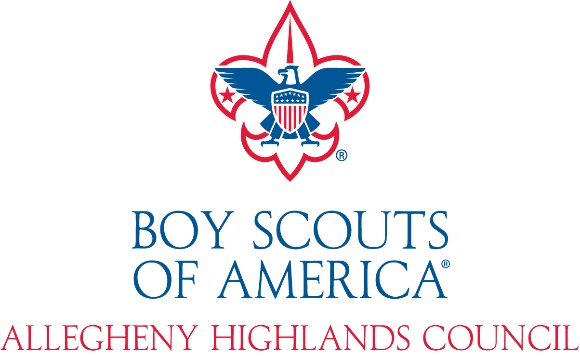 * PLEASE RETURN THIS FORM BEFORE BY July 1st *Pack/Troop #: __________Unit Popcorn Kernel: __________________Popcorn Kernel’s Phone Number: ____________Popcorn Kernel’s Email: __________________Show-n-Sell ______		Take Order ________****Please return to ripayne@scouting.org****